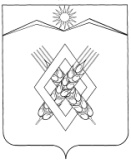                           СОВЕТ  ХАРЬКОВСКОГО СЕЛЬСКОГО   ПОСЕЛЕНИЯЛАБИНСКОГО  РАЙОНА(четвертый созыв)                                                РЕШЕНИЕ                               от 13.01.2021	                                                                              № 60/29хутор ХарьковскийО внесении изменений в решение Совета Харьковского сельского поселения Лабинского района от 25 декабря 2021 года № 54/28 «О местном бюджете на 2021 год»       1. Совет Харьковского сельского поселения Лабинского района, руководствуясь ст.24 Устава Харьковского сельского поселения Лабинского района РЕШИЛ:	             Внести в решение Совета Харьковского сельского поселения Лабинского района  от 25 декабря 2020 года № 54/28 « О местном бюджете на 2021 год »  следующие  изменения Статью 1 изложить в новой редакции:«Утвердить основные характеристики местного бюджета на 2021 год:1) общий объем доходов в сумме  6222,4 тыс. рублей;2) общий объем расходов в сумме 6222,4 тыс. рублей;3) верхний предел муниципального внутреннего долга муниципального образования Харьковское сельское поселение Лабинского района Краснодарского края на 1 января 2022 года в сумме 0,0 тыс. рублей, в том числе верхний предел долга по муниципальным гарантиям муниципального образования Харьковское сельское поселение Лабинского района Краснодарского края в сумме 0,0 тыс. рублей;4) дефицит местного бюджета в сумме 0 тыс. рублей »1.  Подпукт 1 пункт 5 статьи 6 изложить в новой редакции «Общий объем бюджетных ассигнований, направляемых на исполнение публичных нормативных обязательств, в сумме 12,0 тыс. рублей»2.  Контроль за исполнением настоящего решения возложить на комитет по вопросам экономического развития (Сахно).3. Настоящее решение вступает в силу с момента его официального опубликования.Глава Харьковского сельского поселения Лабинского района                                                    Е.А.Дубровин 